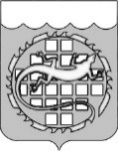 КОНТРОЛЬНО-СЧЕТНАЯ ПАЛАТА ОЗЕРСКОГО ГОРОДСКОГО ОКРУГА								УТВЕРЖДАЮИ.о. председателяКонтрольно-счетной палатыОзерского городского округа_____________Т.В. ПобединскаяАкт № 23плановой проверки соблюдения законодательства Российской Федерации и иных нормативных правовых актов Российской Федерациив сфере закупокг. Озерск										27.11.2015	Основание проведения плановой проверки:-	пункт 3 части 3 статьи 99 Федерального закона от 05.04.2013     № 44-ФЗ «О контрактной системе в сфере закупок товаров, работ, услуг для обеспечения государственных и муниципальных нужд» (далее – Федеральный закон № 44-ФЗ);-	решение Собрания депутатов Озерского городского округа              от 25.12.2013 № 233 «Об органе, уполномоченном на осуществление контроля   в сфере закупок в Озерском городском округе»;-	Порядок проведения плановых проверок при осуществлении закупок товаров, работ, услуг для обеспечения нужд Озерского городского округа, утвержденный решением Собрания депутатов Озерского городского округа от 25.06.2014 № 103;-	распоряжение председателя Контрольно-счетной палаты Озерского городского округа от 29.05.2015 № 51 «Об утверждении плана проверок осуществления закупок товаров, работ, услуг для обеспечения нужд Озерского городского округа на 2 полугодие 2015 года» (с изменением от 08.10.2015);-	распоряжение председателя Контрольно-счетной палаты Озерского городского округа от 26.10.2015 № 84 «О проведении плановой проверки соблюдения требований законодательства о контрактной системе в сфере закупок товаров, работ, услуг».	Предмет проверки: соблюдение Муниципальным бюджетным общеобразовательным учреждением «Средняя общеобразовательная школа №24» требований законодательства Российской Федерации и иных нормативных правовых актов Российской Федерации о контрактной системе в сфере закупок товаров, работ, услуг.Цель проведения проверки: предупреждение и выявление нарушений законодательства Российской Федерации и иных нормативных правовых актов Российской Федерации о контрактной системе в сфере закупок.	Проверяемый период: с 01.01.2014 по 31.10.2015.Сроки проведения плановой проверки: с 09.11.2015 по 25.11.2015.Состав инспекции:	Поспелова Ирина Юрьевна, начальник отдела правового и документационного обеспечения Контрольно-счетной палаты Озерского городского округа (руководитель инспекции);	Ляшук Елена Николаевна, инспектор-ревизор Контрольно-счетной палаты Озерского городского округа (член инспекции).Сведения о Субъекте контроля: Муниципальное бюджетное общеобразовательное учреждение «Средняя общеобразовательная школа №24», адрес: Челябинская область, г. Озерск, ул. Лермонтова, 19, тел. (35130) 6-68-39, 6-16-94.ОГРН 1027401185228, ИНН 7422023190, КПП 741301001 (приложение № 1).	В проверяемом периоде Субъект контроля действует на основании Уставов, утвержденных постановлениями администрации Озерского городского округа:-	от 22.12.2011 № 3769 (приложение № 2);-	от 15.10.2015 № 2982 (приложение № 3).Субъект контроля имеет право осуществления образовательной деятельности по образовательным программам (лицензия Министерства образования и науки Челябинской области от 22.03.2012 регистрационный номер 9549) (приложение № 4).	Руководитель Субъекта контроля: директор Азиева Наталья Эдуардовна (распоряжение администрации Озерского городского округа          от 07.12.2012 № 729лс, трудовой договор № 18, должностная инструкция          от 16.07.2013 № 19) (приложения №№ 5,6,7).	С 17.11.2014 по 30.11.2014 на период отпуска Азиевой Н.Э. исполнение обязанностей руководителя Субъекта контроля возложено на заместителя директора Ефимову Т.В. (распоряжения от 13.11.2014 № 555лс, от 13.11.2014   № 276к) (приложение № 8).	С 21.09.2015 по 26.07.2015 на период отпуска Азиевой Н.Э. исполнение обязанностей руководителя Субъекта контроля возложено на заместителя директора Ефимову Т.В. (распоряжения от 24.08.2015 № 427лс, от 24.08.2015 № 239к) (приложение № 9).В соответствии с решением Собрания депутатов Озерского городского округа от 18.12.2013 № 211 уполномоченным органом на определение поставщиков (подрядчиков, исполнителей) для заказчиков Озерского городского округа является администрация Озерского городского округа в лице Управления экономики администрации Озерского городского округа.	Инспекцией проведена проверка по завершенным закупкам для нужд Субъекта контроля, контракты по которым заключены.1. Планирование закупок для нужд Субъекта контроляСубъект контроля является муниципальным бюджетным учреждением, финансовое обеспечение деятельности которого осуществляется за счет субсидии на выполнение муниципального задания из бюджета Озерского городского округа Челябинской области, собственных доходов учреждения и иных субсидий в соответствии с Планом финансово-хозяйственной деятельности:1.1.	По данным плана финансово-хозяйственной деятельности               от 31.12.2014 на 2014 год (приложение № 10) Учреждением запланированы поступления в сумме 37 854 859 руб. 69 коп., в том числе за счет:-	субсидии на выполнение муниципального задания в сумме            32 896 258 руб. 67 коп.;-	иной субсидии в сумме 988 601 руб. 02 коп.;-	поступлений от оказания услуг, выполнения работ, предоставление которых для физических и юридических лиц осуществляется на платной основе, в сумме 3 500 000 руб. 00 коп.-	поступлений от иной приносящей доход деятельности в сумме          470 000 руб. 00 коп.Выплаты Учреждением запланированы в сумме 38 380 582 руб. 80 коп. (с учетом остатка на начало года в сумме 525 723 руб. 11 коп.), в том числе на приобретение товаров, работ, услуг в сумме 8 480 691 руб. 96 коп.Кассовое исполнение плана согласно отчету об исполнении учреждением плана его финансово-хозяйственной деятельности по состоянию на 01.01.2015 (форма 0503737) составило 38 067 645 руб. 86 коп., в том числе на приобретение товаров, работ, услуг в сумме 8 317 195 руб. 70 коп. (приложение № 10):Таблица 11.2. По данным плана финансово-хозяйственной деятельности на 2015 год (последние изменения внесены 30.09.2015) Учреждением запланированы поступления в сумме 39 221 142 руб. 77 коп., в том числе за счет:	-	субсидии на выполнение муниципального задания в сумме       34 365 722 руб. 00 коп.;	-	иных субсидий в сумме 765 420 руб. 77 коп.;	-	поступлений от оказания услуг (выполнения работ), предоставление которых для физических и юридических лиц осуществляется на платной основе, в сумме 3 620 000 руб. 00 коп.;	-	поступлений от иной приносящей доход деятельности в сумме    470 000 руб. 00 коп.Выплаты Учреждением (с учетом остатка на начало года в сумме             307 292 руб. 47 коп.) запланированы в сумме 39 528 435 руб. 24 коп., в том числе на приобретение товаров, работ, услуг в сумме 8 181 845 руб. 69 коп. (приложение № 11).Согласно отчету об исполнении учреждением плана его финансово-хозяйственной деятельности кассовое исполнение плана по состоянию на 01.11.2015 составило 29 066 284 руб. 56 коп., в том числе осуществлено закупок товаров, работ, услуг на сумму 5 410 718 руб. 65 коп. (приложение № 11):Таблица 21.3.	В 2013 году со сроком исполнения в 2014 году заключено                47 договоров на общую сумму 4 059 607 руб. 25 коп. (приложение № 12).1.4.	В 2014 году Субъект контроля осуществил закупку товаров, работ, услуг следующими способами:1.4.1.	По результатам проведения аукционов в электронной форме заключен 1 контракт от 29.12.2014 № 016930004421000587-0087909-01 с МУП «Комбинат школьного питания» на общую сумму 269 017 руб. 61 коп. (приложение № 13).1.4.2.	Без проведения конкурентных процедур (на основании пункта                4 части 1 статьи 93 Федерального закона № 44-ФЗ) заключено 95 договоров на общую сумму 1 334 708 руб. 33 коп., в том числе Субъектом контроля приобретено товаров (работ, услуг) через подотчетных лиц на общую сумму               17 355 руб. 99 коп. (приложение № 14).Выдача денежных средств в сумме 39 444 руб. 00 коп. на приобретение бензина, покупку авиабилетов иногородними преподавателями,                         не являющимися работниками Учреждения, с которыми были заключены договоры подряда на проведение занятий в выездной школе «Уроборос», включена в закупки, осуществляемые на основании пункта 4 части 1 статьи 93 Федерального закона № 44-ФЗ (приложение №№ 15 - 20). Выездная школа действует на основании Положения о выездной школе, утвержденного приказом директора Субъекта контроля от 27.09.2013 № 122-4 (приложение     № 21). 1.4.3.	 Без проведения конкурентных процедур (на основании пункта          5 части 1 статьи 93 Федерального закона № 44-ФЗ) заключено 87 договоров     на общую сумму 3 037 045 руб. 67 коп. (приложение № 22).1.5. На момент проведения проверки в 2015 году Субъект контроля осуществил закупку товаров, работ, услуг следующими способами:	1.5.1. По результатам проведения аукционов в электронной форме заключен 1 контракт от 27.05.2015 № 0169300044215000154-0087909-12 с ИП Поляковым И.Б. на общую сумму 85 689 руб. 26 коп. (приложение № 23).	1.5.2. Без проведения конкурентных процедур (на основании пункта 1 части 1 статьи 93 Федерального закона № 44-ФЗ) заключен 1 договор с ФГУП ПО «Маяк» на услуги связи на общую сумму 129 068 руб. 40 коп. (приложение № 23).	1.5.3. 	Без проведения конкурентных процедур (на основании пункта 8 части 1 статьи 93 Федерального закона № 44-ФЗ) заключено 2 договора              с МУМПКХ на водоснабжение и теплоснабжение на общую сумму           1 520 200 руб. 00 коп. (приложение № 23).	1.5.4.	Без проведения конкурентных процедур (на основании пункта 29 части 1 статьи 93 Федерального закона № 44-ФЗ) заключен 1 договор энергоснабжения с ПАО «Челябэнергосбыт» на общую сумму                         539 900 руб. 00 коп. (приложение № 23).	1.5.5. Без проведения конкурентных процедур (на основании пункта           4 части 1 статьи 93 Федерального закона № 44-ФЗ) заключено 107 договоров  на общую сумму 1 880 215 руб. 93 коп. (приложение № 24). Выдача денежных средств в сумме 21 398 руб. 54 коп. на покупку авиабилетов иногородними преподавателями, не являющимися работниками Учреждения, с которыми были заключены договоры подряда на проведение занятий в выездной школе «Уроборос», включена в закупки, осуществляемые на основании пункта 4 части 1 статьи 93 Федерального закона № 44-ФЗ (приложение № 25).	1.5.6. Без проведения конкурентных процедур (на основании пункта           5 части 1 статьи 93 Федерального закона № 44-ФЗ) заключено 46 договоров на общую сумму 1 903 856 руб. 34 коп. (приложение № 26).1.6.	В соответствии с пунктом 2 приказа Министерства экономического развития Российской Федерации и Федерального казначейства от 20.09.2013 № 544/18н «Об особенностях размещения на официальном сайте Российской Федерации в информационно-телекоммуникационной сети «Интернет» для размещения информации о размещении заказов на поставки товаров, выполнение работ, оказание услуг планов-графиков размещения заказов           на 2014 и 2015 годы» (далее – приказ от 20.09.2013 № 544/18н) планы-графики подлежат размещению на официальном сайте не позднее одного календарного месяца после принятия закона (решения) о бюджете.В Озерском городском округе бюджет на 2014 год и на плановый период 2015 и 2016 годов принят решением Собрания депутатов Озерского городского округа Челябинской области от 18.12.2013 № 222.План-график размещения заказов на поставки товаров, выполнение работ, оказание услуг для нужд заказчиков на 2014 год Субъектом контроля размещен на официальном сайте 21.01.2014, то есть в нарушение срока, установленного приказом от 20.09.2013 № 544/18н (приложение № 27).В Озерском городском округе бюджет на 2015 год и на плановый период 2016 и 2017 годов принят решением Собрания депутатов Озерского городского округа Челябинской области от 24.12.2014 № 226.План-график размещения заказов на поставки товаров, выполнение работ, оказание услуг для нужд заказчиков на 2015 год Субъектом контроля размещен на официальном сайте 22.01.2015, то есть в срок, установленный приказом от 20.09.2013 № 544/18.1.7.	Профессионализация:Согласно части 6 статьи 38 Федерального закона № 44-ФЗ работники контрактной службы, контрактный управляющий должны иметь высшее образование или дополнительное профессиональное образование в сфере закупок.В силу части 23 статьи 112 Федерального закона № 44-ФЗ до 01 января 2017 года работником контрактной службы, контрактным управляющим может быть лицо, имеющее профессиональное образование или дополнительное профессиональное образование в сфере размещения заказов на поставки товаров, выполнение работ, оказание услуг для государственных и муниципальных нужд.Субъектом контроля представлены:-	свидетельство о повышении квалификации Никулаева А.С.                с 27.09.2010 по 13.10.2010 в ИДПО ГМС ФГОУВПО «Уральская академия государственной службы» по программе «Управление государственными и муниципальными заказами» (приложение № 28);-	удостоверение о повышении квалификации Никулаева А.С. в 2013 году в АНО ДПО «Межрегиональная академия повышения квалификации»      по программе «Контрактная система в сфере закупок товаров, работ и услуг для обеспечения государственных и муниципальных нужд» (приложение № 29).2. Порядок организации закупок у Субъекта контроля	2.1.	Проверкой порядка организации закупок установлено:	-	приказом от 10.01.2014 № 02-05 назначен контрактный   управляющий (приложение № 30);	-	приказом от 01.04.2014 № 48 назначено уполномоченное лицо, наделенное правом электронной подписи на официальном сайте zakupki.gov.ru (приложение № 31);          -	приказом от 15.04.2015 № 40 назначено уполномоченное лицо, наделенное правом электронной подписи  на официальном сайте zakupki.gov.ru (приложение № 32);	-	приказом от 28.12.2013 № 170-1/1 назначено ответственное лицо за приемку поставленных товаров (выполненных работ, оказанных услуг) (приложение № 33). 	2.2.	Субъектом контроля представлены копии следующих документов:	-	трудовой договор от 12.07.2013 № 47/13 (приложение № 34);-	приказ о приеме работника на работу от 12.07.2013 № 62ЛС (приложение № 35);	-	приказ о переводе работника на другую работу от 02.09.2013          № 97ЛС (приложение № 36);	-	соглашение от 02.09.2013 к трудовому договору от 12.07.2013        № 47/13 (приложение № 37);	-	приказ о переводе работника на другую работу от 25.12.2013                          № 150.1ЛС (приложение № 38);	-	 соглашение от 25.12.2013 к трудовому договору от 12.07.2013 № 47/13 (приложение № 39);- 	приказ о переводе работника на другую работу от 09.06.2014 № 60.1ЛС (приложение № 40);-	соглашение от 09.06.2013 к трудовому договору от 12.07.2013        № 47/13 (приложение № 41);-	трудовой договор от 19.09.2014 № 89/14 (приложение № 42);-	приказ о переводе работника на другую работу от 16.09.2014                            № 109ЛС (приложение № 43);-	должностная инструкция контрактного управляющего от 01.01.2014 № 105 (приложение № 44);-	должностная инструкция заместителя директора от 24.08.2013       № 050 (приложение № 45);-	должностная инструкция инспектора по кадрам от 24.08.2013 № 025 (приложение № 46).3. Проверка договоров, заключенных в соответствии со статьей 93 Федерального закона № 44-ФЗ	3.1.	Согласно пункту 16 статьи 3 Федерального закона № 44-ФЗ совокупный годовой объем закупок – утвержденный на соответствующий финансовый год общий объем финансового обеспечения для осуществления заказчиком закупок, в том числе для оплаты контрактов, заключенных до начала указанного финансового года и подлежащих оплате в указанном финансовом году. На основании данных плана финансово-хозяйственной деятельности Субъекта контроля совокупный годовой объем закупок по состоянию на 31.12.2014 года составил 8 480 691 руб. 96 коп.	3.1.1.	В ходе проверки установлено, что Субъектом контроля в 2014 году в соответствии с пунктом 4 части 1 статьи 93 Федерального закона № 44-ФЗ осуществлены закупки товаров, работ, услуг у единственного поставщика (подрядчика, исполнителя), не превышающие ста тысяч рублей по заключенным договорам и авансовым отчетам, на общую сумму             1 334 708 руб. 33 коп., в том числе:	-	80 договоров на общую сумму 1 261 343 руб. 34 коп.;	-	3 договора подряда с физическими лицами на общую сумму                   56 009 руб. 00 коп.	-	12 авансовых отчетов, согласно которым подотчетными лицами Субъекта контроля приобретены и оплачены товары, работы, услуги на общую сумму 17 355 руб. 99 коп.	Таким образом, Субъектом контроля соблюдены требования пункта                        4 части 1 статьи 93 Федерального закона № 44-ФЗ.	3.1.2.	В соответствии с пунктом 5 части 1 статьи 93 Федерального закона № 44-ФЗ при осуществлении закупки товара, работы или услуги муниципальным учреждением на сумму, не превышающую четырехсот тысяч рублей, годовой объем закупок, которые заказчик вправе осуществить на основании настоящего пункта, не должен превышать пятьдесят процентов совокупного годового объема закупок заказчика и не должен составлять более чем двадцать миллионов рублей. Пятьдесят процентов от совокупного годового объема закупок Субъекта контроля составляет 4 240 345 руб. 98 коп. Фактически осуществлено закупок на сумму, не превышающую четырехсот тысяч рублей, в размере 3 037 045 руб. 67 коп.	Таким образом, Субъектом контроля соблюдены требования пункта                   5 части 1 статьи 93 Федерального закона № 44-ФЗ.3.2.	Субъектом контроля представлены договоры:3.2.1.	от 13.01.2014 № 21/04 с ГБОУ дополнительного профессионального образования «Челябинский институт переподготовки и повышения квалификации работников образования» на проведение курсов повышения квалификации (далее по тексту – ГБОУ «ЧИППКРО») (приложение № 47);3.2.2. 	от 17.02.2014 № 6 с ИП Штанухиной А.К. на изготовление табличек (приложение № 48);3.2.3.	от 26.02.2014 № 7 с ИП Штанухиной А.К. на изготовление табличек (приложение № 49);3.2.4.	от 15.05.2014 № 78-14 с ИП Диановским А.Л. на размещение рекламно-информационных материалов (приложение №50);3.2.5.	от 15.07.2014 № 23/14 с ООО ПКФ «Альт» поставку материальных ценностей (приложение № 51);3.2.6.	от 21.08.2014 № БП-352 с ИП Меркуловым А.Н. на типографские работы (приложение № 52);3.2.7.	от 18.09.2014 № Д88-000003 С ООО «КЦ ДНС-Магнитогорск»           на поставку товаров (приложение № 53);3.2.8. от 02.04.2014 № 27-14/У с ООО «Профитсфера Регион» на ремонт оборудования (приложение № 54);3.2.9.	 от 16.04.2014 № 1598 с ГБОУ «ЧИППКРО» (приложение № 55);3.2.10. от 21.04.2014 № 1841 с ГБОУ «ЧИППКРО» (приложение № 56);3.2.11. от 12.05.2014 № 35-14/У с ООО «Профитсфера Регион» на ремонт копировального аппарата (приложение № 57);3.2.12. от 14.05.2014 № 60/2 с ООО «Предприятие «Дезцентр»                   на дератизацию (приложение № 58);3.2.13. от 14.05.2014 № 22/14 с ООО «Идеал» на стирку белья (приложение №59);3.2.14. от 19.05.2014 № 2245 с ГБОУ «ЧИППКРО» на образовательные услуги (приложение № 60);3.2.15. от 08.06.2014 № 48/16оз с ИП Пономаревым С.В. на поставку товаров (приложение № 61);3.2.16. от 27.08.2014 № 52-14/У с ООО «Профитсфера Регион» на установку и настройку камер облачной системы видеонаблюдения (приложение №62);3.2.17. от 30.10.2014 № 576 с ИП Поляковым И.Б. на поставку канцелярских товаров (приложение № 63);3.2.18. от 08.11.2014 № 4176 с ГБОУ «ЧИППКРО» (приложение № 64).  3.2.19. от 30.01.2015 № 94-2015 купли-продажи горюче-смазочных материалов с ООО «Топливный терминал» (приложение № 65);  3.2.20. от 30.01.2015 № ФО-03/2015 по охране объекта (приложение        № 66);  3.2.21. от 30.01.2015 № 03/МО/15 возмездного оказания услуг                   по проведению периодических предрейсовых (послерейсовых) медицинских осмотров водителей транспортных средств (приложение № 67);  3.2.22.   от 30.01.2015 № 18/15-ТБО на вывоз отходов (приложение № 68);  3.2.23.  от 30.01.2015 № 000013789 об оказании услуг связи (приложение № 69);  3.2.24. от 13.02.2015 № 13-05/347 об оказании транспортных услуг (приложение № 70);  3.2.25.  от 22.02.2015 № 10 поставки (приложение № 71);  3.2.26.  от 31.03.2015 № 44/15-ТБО на вывоз мусора (приложение № 72);  3.2.27.  от 05.04.2015 № 10 оказания услуг (приложение № 73);  3.2.28. от 14.05.2015 № ИЧ-05/15-37 на оказание услуг по камерной дезинфекции постельных принадлежностей и стирке белья (приложение № 74);  3.2.29.  от 18.05.2015 № 678 (приложение № 75);  3.2.30.  от 01.06.2015 № 1 об оказании транспортных услуг по перевозке грузов автомобильным транспортом (приложение № 76);  3.2.31. от 17.06.2015 № 74 поставки автомобильных деталей, узлов, принадлежностей и горюче-смазочных материалов (приложение № 77);  3.2.32. от 03.08.2015 №52-2015 на оказание услуг по сбору, транспортировке и последующей передаче отходов специализированным организациям для обезвреживания (приложение № 78).В нарушение Федерального закона № 44-ФЗ:-	статьи 34, части 1 статьи 95 - в договорах установлена возможность изменения цены договора;-	части 2 статьи 34 - договоры не содержат цены и обязательного требования закона - условия о том, что цена договора является твердой и определяется на весь срок исполнения договора.3.3.	Субъектом контроля представлены контракты с возможностью пролонгации:	-	от 13.01.2014 № 001 с ИП Михайловым А.В. на поставку жалюзи (приложение № 79);	-	от 28.02.2014 № 004 с ИП Михайловым А.В. на поставку жалюзи (приложение № 80);-		от 30.01.2015 № 16/2015-АПС/СОУЭЛ на техническое обслуживание автоматической пожарной сигнализации и системы оповещения эвакуации людей о пожаре (АПС и СОУЭЛ) (приложение № 81).Федеральным законом № 44-ФЗ (статья 34) не предусмотрена возможность пролонгации заключенных договоров.3.4. В нарушение части 19 статьи 95 Федерального закона № 44-ФЗ              в договорах предусмотрена возможность одностороннего отказа исполнителя от исполнения договоров при отсутствии в договоре права заказчика принять решение об одностороннем отказе от его исполнения:- от 30.01.2015 № 16/2015-АПС/СОУЭЛ на техническое обслуживание автоматической пожарной сигнализации и системы оповещения эвакуации людей о пожаре (АПС и СОУЭЛ)  (приложение № 81);- от 30.01.2015 № Т-15/32 на экстренный выезд наряда полиции (приложение № 82).3.5. В нарушение пункта 1 части 1 статьи 95 при отсутствии в контракте условия о возможности изменения объема оказанной услуги (выполненной работы) и цены не более чем на десять процентов исполнены договоры:- от 20.05.2015 № 17: договор на оказание услуг по организации питания 150 детей в городском оздоровительном лагере заключен на сумму 270 000 руб. 00 коп., фактически оплачен на сумму 271 200 руб. 00 коп. за организацию питания 151 ребенка (приложение № 83);- от 25.06.2015 № 09/15: договор на замену труб канализации в кабинете автодела по ул. Лермонтова, 19 заключен на сумму 117 068 руб. 00 коп.              в соответствии с локальной сметой № 28-02-2015, дополнительным соглашением к договору от 22.07.2015 объем выполняемых работ увеличен согласно локальной сметы 01-07-2015 и цена договора увеличена на сумму 27 681 руб. 62 коп., фактически работы оплачены на общую сумму 144 749 руб. 00 коп. согласно актов приемке выполненных работ КС-2 от 31.07.2015, от 05.08.2015. Увеличение цены договора произведено на 23,6%. Также дополнительным соглашением № 1 от 22.07.2015 к договору продлен срок выполнения работ по договору по 07.08.2015 (приложение № 84);- от 17.06.2015 № 69-15: договор на предоставление печатной площади в номерах газеты 49, 50 на сумму 1 728 руб. 00 коп., фактически на момент проверки предоставлена печатная площадь в номерах газеты 49, 50, 73, 74, 75, 76, 77 на общую сумму 7 488 руб. 00 коп. (приложение № 85);- от 26.01.2015 № 15/15: договор по оказанию платных услуг на сумму 28 529 руб. 00 коп. в объемах согласно приложению к договору. Дополнительным соглашением № 1 к договору увеличен объем услуг в соответствии с приложением № 2 к договору на сумму 1 574 руб. 00 коп. (приложение № 86);- от 01.07.2014 № 954: договор об оказании услуг электросвязи заключен на сумму 64 534 руб. 20 коп., исполнен на сумму 65 467 руб. 00 коп. (приложение № 87);- от 30.05.2014 б/н: договор об оказании услуг кинопоказа заключен на сумму 66 760 руб. 00 коп., фактически исполнен на сумму 62 580 руб. 00 коп. (приложение № 88). 3.6. Субъектом контроля 31.12.2013 заключен договор № 131-13/У оказания услуг по техническому обслуживанию системы видеонаблюдения на сумму 7 740 руб. 00 коп. на обслуживание 6 IP камер, срок действия договора с 31.12.2013 по 31.03.214. Дополнительным соглашением от 01.09.2014 № 1 к договору № 131-13/У увеличено количество IP камер, подлежащих обслуживанию, до 16 штук и цена договора до 27 520 руб. 00 коп. (приложение № 89).3.7. В нарушение статьи 779 Гражданского кодекса Российской Федерации не определен предмет договора возмездного оказания услуг, из содержания актов невозможно установить какой вид услуги оказал исполнитель и в каком объеме:-	договор от 29.08.2015 № 31 на оказание услуг (приложение № 90).3.8. Согласно пункту 23 части 1 статьи 93 Федерального закона № 44-ФЗ заказчик вправе заключить контракт на оказание услуг по содержанию                и ремонту одного или нескольких нежилых помещений, переданных                    в безвозмездное пользование или оперативное управление заказчику, услуг по водо-, тепло-, газо- и энергоснабжению, услуг по охране, услуг по вывозу бытовых отходов в случае, если данные услуги оказываются другому лицу или другим лицам, пользующимся нежилыми помещениями, находящимися              в здании, в котором расположены помещения, переданные заказчику                   в безвозмездное пользование или оперативное управление.В нарушение указанного пункта Субъектом контроля заключен договор от 15.07.2014 № 23/14 на поставку линолеума и фанеры.Таким образом, заказчиком принято решение о закупке у единственного поставщика с нарушением требований, установленных законодательством          о контрактной системе (приложение № 91).3.9.	В нарушение частей 3, 4 статьи 93 Федерального закона № 44-ФЗ Субъектом контроля по 68 договорам, заключенным до 04.06.2014 года,            не представлены документально оформленные отчеты о невозможности и нецелесообразности использования иных способов определения поставщика (подрядчика, исполнителя), а также цену контракта и иные существенные условия контракта.3.10. В нарушение части 3 статьи 94 Федерального закона № 44-ФЗ            не представлены заключения о проведении экспертизы поставленных товаров, выполненных работ, предоставленных услуг по исполненным договорам.4. Проверка размещения информации и документов на официальном сайте4.1.	В нарушение части 3 статьи 103 Федерального закона № 44-ФЗ Субъектом контроля не направлена в федеральный орган исполнительной власти, осуществляющий правоприменительные функции по кассовому обслуживанию исполнения бюджетов бюджетной системы Российской Федерации информация о заключении (изменении, исполнении, расторжении) договоров:- о заключении с Муниципальным унитарным многоотраслевым предприятием коммунального хозяйства дополнительного соглашения              от 31.03.2015 к договору от 20.02.2015 № 46/15-Т теплоснабжения на сумму 74 300 руб. 00 коп. (приложение № 92);- о заключении с Муниципальным унитарным многоотраслевым предприятием коммунального хозяйства дополнительного соглашения              от 31.03.2015 к договору от 20.02.2015 № 455/15-ВС холодного водоснабжения и водоотведения на сумму 1 394 900 руб. 00 коп. (приложение № 93);4.2.	В нарушение установленного частью 3 статьи 103 Федерального закона № 44-ФЗ срока Субъектом контроля направлена в федеральный орган исполнительной власти, осуществляющий правоприменительные функции       по кассовому обслуживанию исполнения бюджетов бюджетной системы Российской Федерации информация о заключении (изменении, исполнении, расторжении) следующих контрактов (договоров):- договор № 0169300044215000433-0087909-02 выполнение работ по ремонту потолка в коридоре II этажа здания образовательной организации заключен 12.10.2015, информация о заключении договора направлена в реестр контрактов 09.11.2015, то есть позже трех рабочих дней с даты заключения договора (приложение № 94);- договор № 0169300044215000154-0087909-02 на поставку офисной бумаги формата А4 заключен 19.06.2015, информация о заключении договора направлена в реестр контрактов 09.11.2015, то есть позже трех рабочих дней     с даты заключения договора (приложение № 95);- договор от 19.06.2015 № 0169300044215000154-0087909-02 на поставку офисной бумаги формата А4 исполнен 01.07.2015, информация об исполнении договора направлена в реестр контрактов 10.11.2015, то есть позже трех рабочих дней с даты заключения договора (приложение № 95);- договор № 954 об оказании услуг электросвязи заключен 20.02.2015, информация о заключении договора направлена в реестр контрактов 26.03.2015, то есть позже трех рабочих дней с даты заключения договора (приложение      № 96);- договор холодного водоснабжения и водоотведения № 455/15-ВС заключен 20.02.2015, информация о заключении договора направлена в реестр контрактов 26.03.2015, то есть позже трех рабочих дней с даты заключения договора (приложение № 93);- договор теплоснабжения № 46/15-Т заключен 20.02.2015, информация о заключении договора направлена в реестр контрактов 26.03.2015, то есть позже трех рабочих дней с даты заключения договора (приложение № 92);- договор теплоснабжения № 3055 заключен 20.02.2015, информация о заключении договора направлена в реестр контрактов 26.03.2015, то есть позже трех рабочих дней с даты заключения договора (приложение № 97).4.3.	В нарушение части 2 статьи 103 Федерального закона № 44-ФЗ в реестр контрактов не включены следующие документы:-	приложения к договору от 12.10.2015 № 0169300044215000433-0087909-02, заключенного на сумму 157 587 руб. 07 коп. (приложение № 94).5. Проверка исполнения контрактов (договоров)5.1.	В нарушение части 9 статьи 94 Федерального закона № 44-ФЗ Субъектом контроля не размещена на официальном сайте информация о поставленном товаре, об оказанной услуге, о выполненной работе в форме отчета:-	об исполнении договора от 19.06.2015 № 0169300044215000154-0087909-02 на поставку офисной бумаги формата А4 на сумму 85 689 руб. 26 коп. (приложение № 95).5.2.	В ходе проверки Инспекции представлено пояснение по заключению и исполнению договоров от 17.06.2015 № 69-15, от 01.07.2014      № 954, от 29.08.2015 № 31, от 31.12.2013 № 131-13/У, от 02.11.2014 без номера с Ереминой И.В. и авансовых отчетов (приложение № 98). 6. Проверка осуществления закупок у субъектов малого предпринимательства6.1.	В соответствии с частью 1 статьи 30 Федерального закона № 44-ФЗ заказчики обязаны осуществлять закупки у субъектов малого предпринимательства, социально ориентированных некоммерческих организаций в объеме не менее чем пятнадцать процентов совокупного годового объема закупок, рассчитанного с учетом части 1.1 настоящей статьи. Согласно части 30 статьи 112 Федерального закона № 44-ФЗ при определении указанного объема закупок в расчет совокупного годового объема закупок        не включаются закупки, извещения об осуществлении которых размещены до дня вступления в силу Федерального закона № 44-ФЗ.	Указанные нормы исключают из объема закупок у субъектов малого предпринимательства, социально ориентированных некоммерческих организаций закупки у единственного поставщика (подрядчика, исполнителя), оплата по которым предусмотрена в 2014 году, а также закупки, извещения о которых были размещены до дня вступления в силу Федерального закона               № 44-ФЗ.	Таким образом, совокупный годовой объем закупок Учреждения в 2014 году, рассчитанный в соответствии частью 1.1 статьи 30 и частью 30 статьи 112 Федерального закона № 44-ФЗ, составил 49 331 руб.00 коп. Сумма закупок, подлежащих осуществлению у субъектов малого предпринимательства, составляет не менее чем 7 400 руб.  00 коп. 	Фактически в 2014 году Учреждением осуществлена закупка путем проведения аукциона в электронной форме, при этом в извещении от 26.11.2014                                        № 0169300044214000587 об осуществлении закупки не установлено ограничение в отношении участников закупки, которыми могут быть только субъекты малого предпринимательства, социально ориентированные некоммерческие организации. Таким образом, требования части 1 статьи 30 Федерального закона                   № 44-ФЗ в части осуществления закупок у субъектов малого предпринимательства Учреждением не соблюдены (приложение № 99).6.2. В соответствии с частью 4 статьи 30 Федерального закона № 44-ФЗ, по итогам года заказчик обязан составить отчет об объеме закупок у субъектов малого предпринимательства, социально ориентированных некоммерческих организаций, предусмотренных частью 2 настоящей статьи, и до 1 апреля года, следующего за отчетным годом, и разместить такой отчет в единой информационной системе. 	В соответствии с вышеуказанной нормой отчет об объеме закупок у субъектов малого предпринимательства и социально ориентированных некоммерческих организаций за 2014 отчетный год размещен Субъектом контроля на официальном сайте 31.03.2015.Заключение1.	В результате проведения плановой проверки в действиях Муниципального бюджетного общеобразовательного учреждения «Средняя общеобразовательная школа №24» установлены нарушения приказа от 20.09.2013 № 544/18н, статьи 34, статьи 30, частей 1, 19 статьи 95, части 9 статьи 94, частей 2, 3 статьи 103 Федерального закона № 44-ФЗ.2.	Учитывая, что выявленные нарушения содержат признаки административных правонарушений, ответственность за совершение которых предусмотрена частями 3, 11 статьи 7.30, частью 2 статьи 7.31, частью 4 статьи 7.32 Кодекса об административных правонарушениях Российской Федерации, направить акт проверки и прилагаемые к нему материалы в уполномоченный на осуществление контроля в сфере размещения заказов орган исполнительной власти Челябинской области – Главное контрольное управление Челябинской области для решения вопроса о возбуждении дел об административных правонарушениях по фактам выявленных нарушений.3. Выдать предписание об устранении нарушений законодательства о контрактной системе в сфере закупок.Приложения:1.	Копии Свидетельств о постановке на учет в налоговом органе на 1 л.        в 1 экз.2.	Копия Устава, утвержденного постановлением администрации Озерского городского округа от 22.12.2011 № 3769 – на 26 л. в 1 экз. 3.	Копия постановления от 15.10.2015 № 2982, копия Устава, утвержденного постановлением администрации Озерского городского округа от 15.10.2015 № 2982 – на 15 л. в 1 экз. 4.	Копии лицензии на право осуществления образовательной деятельности (регистрационный номер 9549), свидетельства о государственной аккредитации – на 3 л. в 1 экз.5.	 Копия распоряжения от 07.12.2012 № 729лс на 1 л. в 1 экз.6.	Копия трудового договора с руководителем учреждения № 18 без даты на 6 л. в 1 экз.7.	Копия должностной инструкции директора от 16.07.2013 № 19 на 9 л.       в 1 экз.8.	Копии распоряжений от 13.11.2014 № 555лс, от 13.11.2014 № 276 к          на 2 л. в 1 экз.9.	Копии распоряжений от 24.08.2015 № 427лс, от 24.08.2015 № 239к           на 2 л. в 1 экз.10.	Копия плана финансово-хозяйственной деятельности на 2014 год, копия отчета об исполнении учреждением плана его финансово-хозяйственной деятельности на 01.01.2015 на 36 л. в 1 экз.11.	Копия плана финансово-хозяйственной деятельности на 2015 год, копия отчета об исполнении учреждением плана его финансово-хозяйственной деятельности на 01.11.2015 на 36 л. в 1 экз.12.	Реестр контрактов, заключенных в 2013 году с исполнением в 2014 году на 3 л. в 1 экз.13.	Реестр контрактов, заключенных с 01.01.2014 по 31.12.2014,                     за исключением контрактов, заключенных в соответствии с пунктом         4 части 1 статьи 93 Федерального закона № 44-ФЗ, на 2 л. в 1 экз.14.	Реестр контрактов, заключенных с 01.01.2014 по 31.12.2014                         в соответствии с пунктом 4 части 1 статьи 93 Федерального закона № 44-ФЗ, на 6 л. в 1 экз.15.	Копия договора возмездного оказания услуг от 23.03.2014 № 3 на 8 л.       в 1 экз.16.	Копия договора возмездного оказания услуг от 23.03.2014 № 4 на 8 л.       в 1 экз.17.	Копия договора возмездного оказания услуг от 23.03.2014 № 8 на 8 л.       в 1 экз.18.	Копия договора возмездного оказания услуг от 15.07.2014 № 1 на 10 л. в 1 экз.19.	Копия договора возмездного оказания услуг от 15.07.2014 № 5 на 10 л.      в 1 экз.20.	Копия договора возмездного оказания услуг от 02.11.2014 без номера      на 10 л. в 1 экз.21.	Копия приказа от 27.09.2013 № 122-4 «Об утверждении положения о Выездной школе муниципального бюджетного общеобразовательного учреждения «Средняя общеобразовательная школа № 24» на 3 л. в 1 экз.22.	Реестр контрактов, заключенных с 01.01.2014 по 31.12.2014                        в соответствии с пунктом 5 части 1 статьи 93 Федерального закона № 44-ФЗ, на 6 л. в 1 экз.23.	Реестр контрактов, заключенных с 01.01.2015 по 31.12.2015,                     за исключением контрактов, заключенных в соответствии с пунктом 4 части 1 статьи 93 Федерального закона № 44-ФЗ, на 2 л. в 1 экз.24.	Реестр контрактов, заключенных с 01.01.2015 по 31.12.2015                        в соответствии с пунктом 4 части 1 статьи 93 Федерального закона № 44-ФЗ, на 7 л. в 1 экз.25.	Копии договора возмездного оказания услуг от 27.03.2015 № 19, договора возмездного оказания услуг от 15.07.2015 № 30 на 24 л. в 1 экз.26.	Реестр контрактов, заключенных с 01.01.2015 по 31.12.2015                        в соответствии с пунктом 5 части 1 статьи 93 Федерального закона № 44-ФЗ, на 4 л. в 1 экз.27.	Сведения о плане-графике на 2014 год с сайта zakupki.gov.ru на 4 л.          в       1 экз.28.	Копия свидетельства о повышении квалификации Никулаева А.С. на 1 л.  в 1 экз.29.	Копия удостоверения о повышении квалификации Никулаева А.С. на 1 л. в 1 экз.30.	Копия приказа от 10.01.2014 № 02-05 «О назначении контрактного управляющего» на 1 л. в 1 экз.31.	Копия приказа от 01.04.2014 № 48 «О назначении уполномоченного лица» на 1 л. в 1 экз.32.	Копия приказа от 15.04.2015 № 40 о назначении уполномоченных лиц на 1 л. в 1 экз.33.	Копия приказа от 28.12.2013 № 170-1/1 «О назначении ответственного лица за приемку поставленных товаров (выполненных работ, оказанных услуг)» на 1 л. в 1 экз.34.	Копия трудового договора от 12.07.2013 № 47/13 с Никулаевым А.С. на 1 л. в 1 экз.35.	Копия приказа о приеме на работу от 12.07.2013 № 62лс на 1 л. в 1 экз.36.	Копия приказа от 02.09.2013 № 97лс на 1 л. в 1 экз.37.	Копия соглашения к трудовому договору от 12.07.2013 № 47/13 на 1 л. в 1 экз.38.	Копия распоряжения от 25.12.2013 № 150.1ЛС на 1 л. в 1 экз.39.	Копия соглашения от 25.12.2013 к трудовому договору от 12.07.2013      № 47/13 на 1 л. в 1 экз.40.	Копия распоряжения от 09.06.2014 № 60.1ЛС на 1 л. в 1 экз.41.	Копия соглашения от 09.06.2014 к трудовому договору от 12.07.2013      № 47/13 на 1 л. в 1 экз.42.	Копия трудового договора от 19.09.2014 № 89/14 на 3 л. в 1 экз.43.	Копия распоряжения от 16.09.2014 № 109ЛС на 1 л. в 1 экз.44.	Копия должностной инструкции контрактного управляющего от 01.01.2014 № 105 на 1 л. в 1 экз.45.	Копия должностной инструкции заместителя директора от 24.08.2013     № 050 на 5 л. в 1 экз.46.	Копия должностной инструкции инспектора по кадрам от 24.08.2013          № 025 на 4 л. в 1 экз.47.	Копия договора от 13.01.2014 № 21/04 на 4 л. в 1 экз.48.	Копия договора от 17.02.2014 № 6 на 4 л. в 1 экз.49.	Копия договора от 26.02.2014 № 7 на 4 л. в 1 экз.50.	Копия договора от 15.05.2014 № 78-14 на 4 л. в 1 экз.51.	Копия договора от 15.07.2014 № 23/14 на 2 л. в 1 экз.52.	Копия договора от 21.08.2014 № БП-352 на 1 л. в 1 экз.53.	Копия договора купли-продажи от 18.09.2014 № Д88-000003 на 2 л.           в 1 экз.54.	Копия договора оказания услуг от 02.04.2014 № 27-14/У на 4 л. в 1 экз.55.	Копия договора от 16.04.2014 № 1598 на 3 л. в 1 экз.56.	Копия договора от 21.04.2014 № 1841 на 4 л. в 1 экз.57.	Копия договора оказания услуг от 12.05.2014 № 35-14/У на 4 л. в 1 экз.58.	Копия договора от 14.05.2014 № 60/2 на 4 л. в 1 экз.59.	Копия договора от 14.05.2014 № 22/14 на 1 л. в 1 экз.60.	Копия договора от 19.05.2014 № 2245 на 4 л. в 1 экз.61.	Копия договора поставки товара от 08.06.2014 № 48/16оз на 7 л. в 1 экз.62.	Копия договора оказания услуг от 27.08.2014 № 52-14/У на 12 л. в 1 экз.63.	Копия договора поставки от 30.10.2014 № 576 на 3 л. в 1 экз.64.	Копия договора от 08.11.2014 № 4176 на 4 л. в 1 экз.65.	Копия договора от 30.01.2015 № 94-2015 на 2 л. в 1 экз.66.	Копия договора от 30.01.2015 № ФО-03/2014 на 1 л. в 1 экз.67.	Копия договора от 30.01.2015 № 03/МО/15 на 2 л. в 1 экз.68.	Копия договора от 30.01.2015 № 18/15-ТБО на 2 л. в 1 экз.69.	Копия договора от 30.01.2015 № 000013789 на 4 л. в 1 экз.70.	Копия муниципального контракта от 13.02.2015 № 13-05/347 на 4 л.          в 1 экз.71.	Копия договора поставки от 22.02.2015 № 10 на 1 л. в 1 экз.72.	Копия договора от 31.03.2015 № 44/15-ТБО на 2 л. в 1 экз.73.	Копия договора от 05.04.2015 № 10 на 1 л. в 1 экз.74.	Копия договора от 14.05.2015 № ИЧ-05/15-37 на 2 л. в 1 экз.75.	Копия договора от 18.05.2015 № 678 на 1 л. в 1 экз.76.	Копия договора от 01.06.2015 № 1 на 2 л. в 1 экз.77.	Копия договора от 17.06.2015 № 74 на 3 л. в 1 экз.78.	Копия договора от 03.08.2015 № 52-2015 на 3 л. в 1 экз.79.	Копия договора от 13.01.2014 № 001 на 2 л. в 1 экз.80.	Копия договора от 28.02.2014 № 004 на 2 л. в 1 экз.81.	Копия договора от 30.01.2015 № 16/2015-АПС/СОУЭЛ на 1 л. в 1 экз.82.	Копия договора от 30.01.2015 № Т-15/32 на 4 л. в 1 экз.83.	Копия договора от 20.05.2015 № 17 на 16 л. в 1 экз.84.	Копии договора от 25.06.2015 № 09/15, локальной сметы, платежных поручений на 50 л. в 1 экз.85.	Копии договора от 17.06.2015 № 69-15, платежных поручений, актов оказанных услуг на 9 л. в 1 экз.86.	Копия договора от 26.01.2015 № 15/15 на 3 л. в 1 экз.87.	Копии договора от 01.07.2014 № 954, актов оказания услуг по договору, платежных поручений на 27 л. в 1 экз.88.	Копия договора от 30.05.204 без номера об оказании услуг на 4 л. в 1 экз.89.	Копии договора от 31.12.2013 № 131-13/У, актов выполненных работ (оказанных услуг), платежных поручений на 20 л. в 1 экз.90.	Копии договора от 29.08.2014 № 31, платежных поручений на 5 л. в 1 экз.91.	Копии договора от 15.07.2014 № 23/14, сведения закупки, информация о контракте с сайта zakupki.gov.ru , платежного поручения от 31.07.2014      № 283307 на 8 л. в 1 экз.92.	Копии договора от 20.01.2015 № 46/15-Т, дополнительного соглашения к договору от 31.03.2015, информация о заключенном контракте с сайта zakupki.gov.ru на 21 л. в 1 экз.93.	Копии договора от 20.02.2015 № 455/15-ВС, дополнительного соглашения к договору от 31.03.2015, информация о заключенном контракте с сайта zakupki.gov.ru на 21 л. в 1 экз.94.	Копии договора № 0169300044215000433-0087909-02, локальной сметы, информация о заключенном контракте с сайта zakupki.gov.ru на 22 л.        в 1 экз.95.	Копии договора № 0169300044215000154-0087909-02, товарных накладных, информация о контракте, информация об исполнении контракта, отчет об исполнении контракта с сайта zakupki.gov.ru на 22 л. в 1 экз.96.	Копия договора от 20.02.2015 № 954 с приложениями, информация о заключенном контракте с сайта zakupki.gov.ru на 11 л. в 1 экз.97.	Копия договора от 20.02.2015 № 3055 с приложениями, информация о заключенном контракте с сайта zakupki.gov.ru на 31 л. в 1 экз.98.	Пояснительная записка должностных лиц Субъекта контроля на 2 л.         в 1 экз.99.	Реестр отчетов заказчиков с сайта zakupki.gov.ru на 1 л. в 1 экз.100.   Предписание от 27.11.2015 № 10 на 2 л. в 1 экз.Начальник отдела правового и документационного обеспеченияКонтрольно-счетной палатыОзерского городского округа					            И.Ю. ПоспеловаИнспектор-ревизорКонтрольно-счетной палатыОзерского городского округа						  Е.Н. ЛяшукКопию акта на  _______  листах получил(а)    _____   _____________ 2015 года.________________________________________________________________________________________________________________________(Ф.И.О., должность)Комсомольская ул., 9, г. Озерск Челябинской области, 456784Тел. 2-57-21, 2-43-46, факс (351-30) 2-30-48E-mail: secr.cb@ozerskadm.ruОГРН 1067422055667, ИНН/КПП 7422038164/741301001№ п/пНаименование показателяКОСГУУтверждено плановых назначений, руб.Исполнено,руб.1234 51Заработная плата21122 900 066,2822 721 314,172Прочие выплаты21225 181,6125 181,613Начисления на выплатыпо оплате труда2136 723 472,956 722 853,794Услуги связи221171 379,91170 551,315Транспортные услуги 222197 649,39193 245,365.1на осуществление закупок товаров, работ, услуг222192 399,39152 997,366Коммунальные услуги2231 883 860,591 883 860,597.Арендная плата за пользование имуществом22432 868,6432 868,648.Работы, услуги по содержанию имущества225808 000,00788 804,448.1.на осуществление закупок товаров, работ, услуг225808 000,00788 804,449.Прочие работы, услуги2263 832 634,003 765 074,069.1.на осуществление закупок товаров, работ, услуг2263 817 814,003 750 254,0610.Прочие расходы290276 100,00275 965,0910.1.на осуществление закупок товаров, работ, услуг29045 000,049 932,5011.Увеличение стоимости основных средств310950 869,50915 265,6012.Увеличение стоимости материальных запасов340578 499,93572 661,20Итого:38 380 582,8038 067 645,86На осуществление закупок товаров, работ, услуг(стр.4+стр.5.1+стр.6+стр.7+стр.8.1+стр.9.1+стр.10.1+стр.11+стр.12)8 480 691,968 317 195,70№ п/пНаименование показателяКОСГУУтверждено плановых назначений,руб.Исполнено по состоянию на 01.11.2015,руб.Неисполненные назначения,руб.(гр.4-гр.5)1234561Заработная плата21123 885 042,7518 093 178,855 791 863,902Прочие выплаты21218 181,629 967,888 213,743Начисления на выплатыпо оплате труда2137 190 415,185 261 938,741 928 476,444Услуги связи221170 298,50139 702,7130 595,795Транспортные услуги 222164 645,18103 878,1360 767,055.1на осуществление закупок товаров, работ, услуг159 395,1890 973,5968 421,596Коммунальные услуги2232 063 700,001 494 538,51569 161,497Арендная плата за пользование имуществом22430 000,000,0030 000,008Работы, услуги по содержанию имущества225888 179,10503 119,14385 059,969Прочие работы, услуги2263 753 919,042 348 405,611 405 513,439.1на осуществление закупок товаров, работ, услуг3 746 219,042 332 905,611 413 313,4310Прочие расходы290285 000,00262 075,9022 924,1010.1на осуществление закупок товаров, работ, услуг29045 000,000,0045 000,0011Увеличение стоимости основных средств310508 840,00402 226,60106 613,4012Увеличение стоимости материальных запасов340570 213,87447 252,49122 961,38Итого:39 528 435,2429 066 284,5610 462 150,68На осуществление закупок товаров, работ, услуг(стр.4.+ стр. 5.1. + стр.6+стр.7+стр.8+стр.9.1+стр10.1 +стр. 11 + стр.12)8 181 845,695 410 718,652 771 127,04